Практическая работа «Эффектный текст»Задание 11. Запустить программу GIMP.2. Далее Файл – Создать и создаем новый документ размером 500х200 пикселей.3. Инструментом Плоская заливка залить фон черным цветом.4. Выбрать инструмент Текст и написать текст «Gimp» на черном фоне белым цветом, размер шрифта 100 c полужирным начертанием. Должен появиться новый слой Gimp с текстом.5. Выбрать в меню Слой – Слой к размеру изображения. 6. Cоздать наружное свечение. Для этого в диалоговом окне слоев кликнуть правой клавишей мыши по названию слоя GIMP. В появившемся меню выбрать Альфа - канал в выделение. Далее выбрать в меню Выделение – Увеличить и установить значение 3px. Создать новый слой, назвать его Наружное свечение. Залить выделение в этом слое цветом FFA000. В диалоге слоев передвинуть этот слой на один уровень ниже и снять выделение.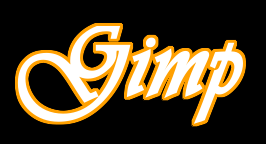 7. Использовать Фильтр - Размывание - Гауссово размывание и установить значение 45px .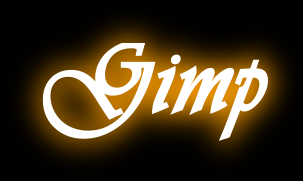 8. Продублировать слой и применить гауссово размывание еще раз, но 30px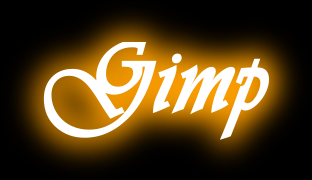 9. Активировать последний копированный слой и продублировать его. На дубликате применить еще одно гауссово размытие, значение 15px.10. Установить режим нового слоя Осветление. 11. Выполнить п.9 и 10 еще раз.12. Диалог слоев выглядит примерно так: 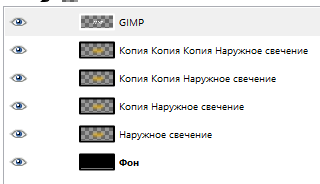 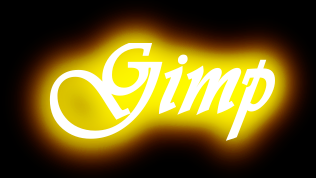 Задание 21. Создать новый слой 640×480, залить черным цветом.2. Выбрать инструмент Текст и набрать нужное слово шрифт - ArialBold, 90 px, белого цвета.3. Для текстового слоя Колледж выполнить Удалить текстовую информацию. Для этого выделить слой, щелкнуть по нему правой клавишей мыши и выбрать Удалить текстовую информацию.4. Создать дубликат слоя Колледж и переименовать его в Колледж2. 5. Отключить видимость слоя Колледж2.6. Объединить оставшиеся видимые слои. Для этого щелкнуть правой кнопкой мыши по любому слою и выбрать Объединить видимые слои.7. Выбрать Изображение – Преобразования - Повернуть на 90 градусов по часовой стрелке.8. Далее Фильтры – Искажения - Ветер. Сила выбирается в зависимости от шрифта, чем больше и толще шрифт, тем большее значение надо выбрать.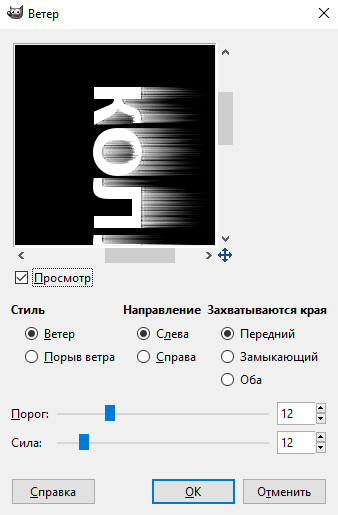 9. Применить еще раз этот же фильтр, но силу уменьшить до значения 3.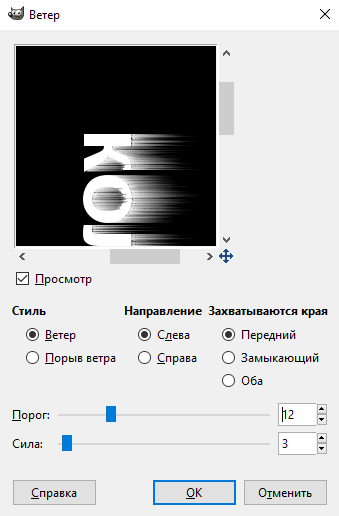 10. Повторить  п. 8 и 9, но направление ветра  — справа.11. Вернуть изображение в горизонтальное положение (см. п. 7).12. Применить Фильтры – Искажения – Ветер, сила – 4,  1 раз для каждой стороны.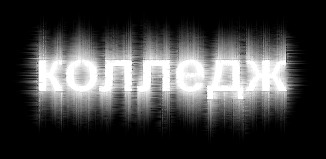 13. Выбрать Фильтры – Искажения - Рябь.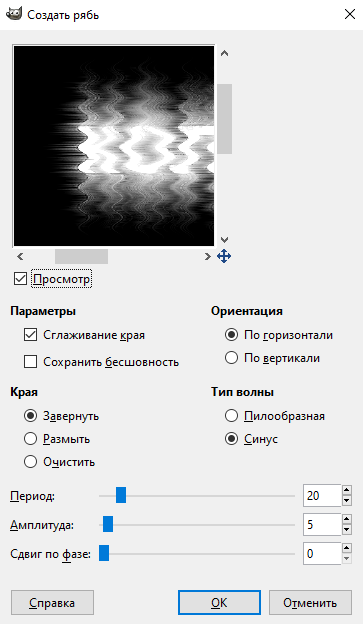 14. Изменить цвет изображения на вкладке Цвет — Цветовой баланс, параметры выбираем по вкусу.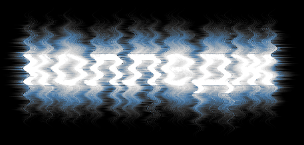 15. Сделать видимым слой Колледж2. 16. Создать выделение вокруг текста, инструментом Выделение по цвету. 17. Уменьшить выделение через Выделение - Уменьшить, примерно на 3 px.18. Скопировать выделение на новый прозрачный слой.19. Залить выделение градиентом  Deep Sea. 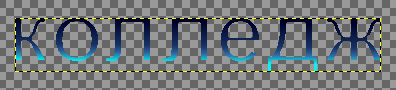 20. Объединить все слои и сохранить.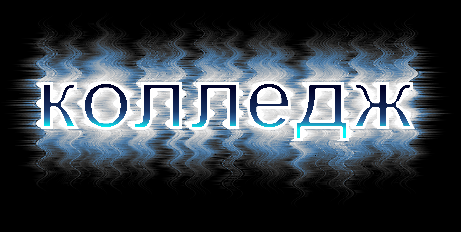 Задание 31. Создайте новое изображение размера 420×200 с чёрным фоном. 2. Затем напишите текст «Огонь» шрифтом с полужирным начертанием кеглем (Sans Bold) в 100 пунктов и белой заливкой.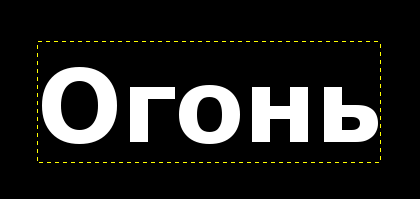 3. Объединить слои. 4. Переключитесь на инструмент Размывание и задайте следующие параметры: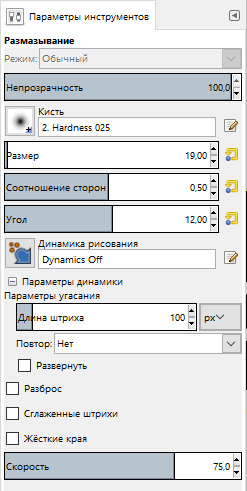 3. Смените масштаб на 200%. Пройдитесь инструментом Размывание по краям первой буквы и размажьте её так, чтобы она стала неравномерно серой. 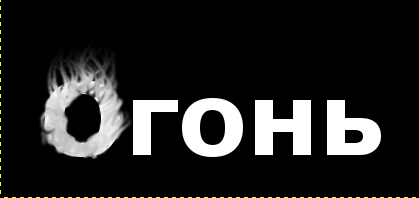 4. Повторите это для всех остальных букв.	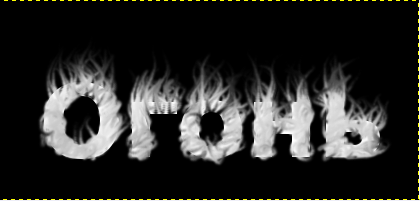 5. Остаётся перекрасить текст в цвет пламени. Из меню Цвет вызовите диалог Цветовой баланс и примените следующие значения: 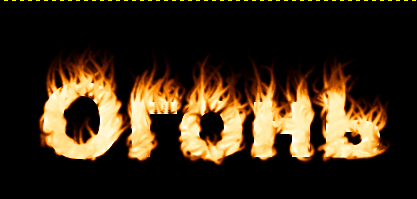 Задание 41. Создайте новое изображение размером 500 на 100 пикселов с чёрным фоном. 2. Переключитесь на инструмент ввода текста и 80-ым кеглем Sans Bold  наберите “neon text”. 3. Любым удобным способом (инструментом перемещения или инструментом выравнивания) отцентрируйте текст относительно изображения. 4. В меню Слой выберите пункт Слой к размеру изображения.5. Переключитесь на Карандаш, выберите кисть с размером 13 пикселов и жёсткими краями и дорисуйте соединительные штрихи между буквами (штрихи не должны быть одинаковыми). 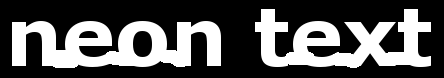 6. Теперь примените к текущему слою с текстом эффект Гауссова размывания на вкладке Фильтры - Размывание со значением размера 15 px. 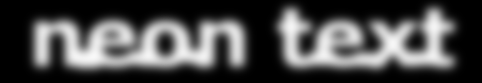 7. После этого вызовите диалог коррекции кривыми из вкладки Цвет - Кривые и нарисуйте для альфа-канала текущего слоя кривую.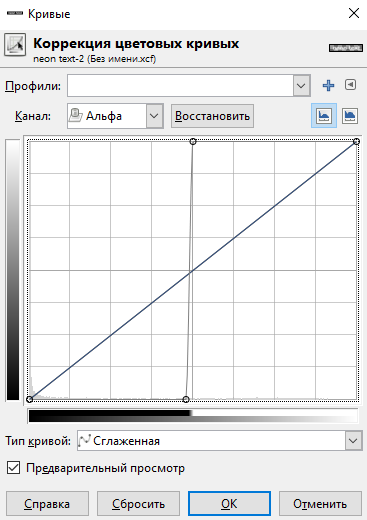 8. Теперь вызовите диалог фильтра Неон из меню Фильтры – Альфа в логотип и примените фильтр, используя следующие значения параметров: Размер эффекта: 10
Цвет фона: чёрный
Цвет свечения: какой вам больше нравится.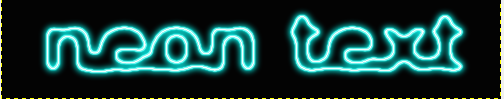 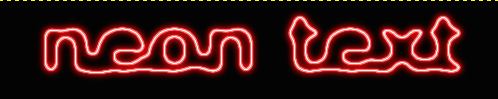 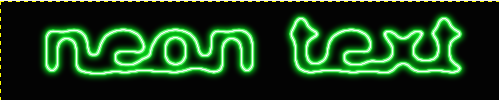 9. Осталось усилить неоновое свечение. Результатом работы фильтра должны стать два новых слоя: Neon-Tubes и Neon-Glow. Перейдите на слой Neon-Glow и продублируйте его, затем примените к созданному дублю эффект Гауссова размывания со значением 35 px. Теперь продублируйте копию Neon-Glow. 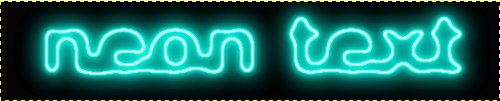 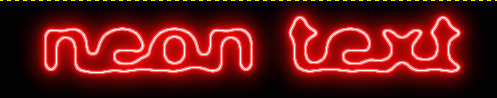 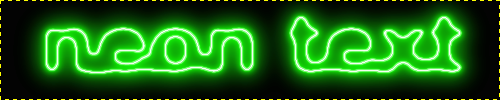 Задание 51. Создайте новое изображение размером 900×900 пикселов с чёрным фоном. 2. Добавьте три текстовых слоя: “The”, “COMPUTER” и “Graphics”. Используйте шрифт с полужирным начертанием и белой заливкой, в первом и третьем случаях — кеглем в 35 пикселов, во втором (COMPUTER) — 55 пикселов. Расположите их относительно друг друга так, как показано на скриншоте.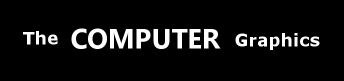 2. Теперь объедините эти три слоя в один. 3. Поместите получившийся слой в центр изображения. Для этого можно воспользоваться как направляющими, так и инструментом выравнивания. 4. Выберите пункт меню Слой - Слой к размеру изображения и продублируйте этот слой. 5. Уже известным способом объедините текущий слой с фоновым. 6. Оставшийся текстовый слой назовите Текст, а объединённый слой фона — Лучи. 7. Сделайте слой Текст невидимым.8. Перейдите на слой Лучи. Вызовите диалог фильтра Фильтры - Искажения – Полярные координаты и укажите следующие значения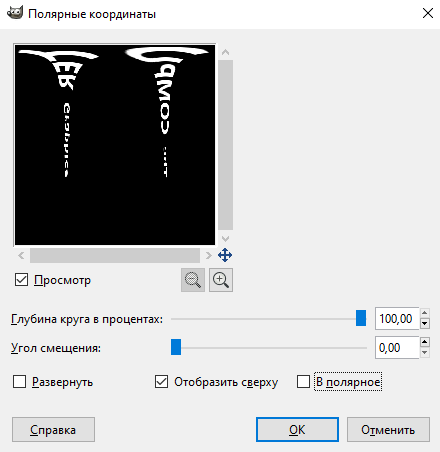 9. Поверните изображение на 90° по часовой стрелке.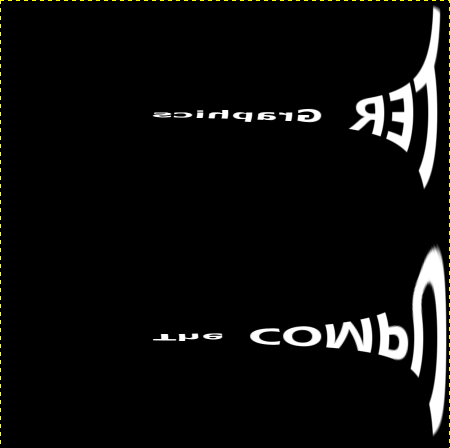 10. Вызовите диалог фильтра Ветер из меню Фильтры - Искажения и укажите следующие значения: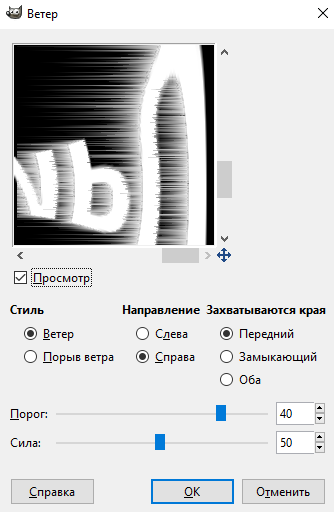 11. Повторно примените фильтр с параметром направления Слева, а остальные параметры оставьте такими же. 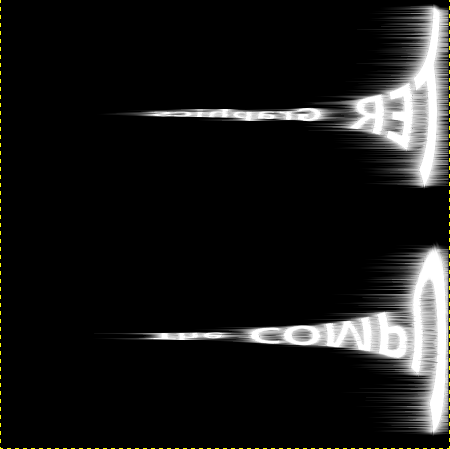 12.Поверните изображение на 90°. 13.После этого повторно вызовите диалог фильтра Полярные координаты и примените фильтр с включённым параметром В полярное. Теперь текст должен выглядеть как на иллюстрации внизу.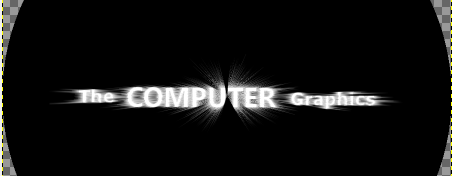 14. Переключитесь на инструмент прямоугольного выделения и выделите лучи, а затем инвертируйте выделение Выделение - Инвертировать. Сделайте цвет переднего плана чёрным и залейте им получившееся выделение. Снимите выделение.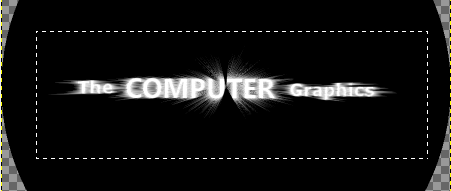 15. Лучи всё ещё выглядят «потрескавшимися» и не слишком привлекательными. Чтобы исправить это, примените к ним фильтр размывания движением со следующими параметрами: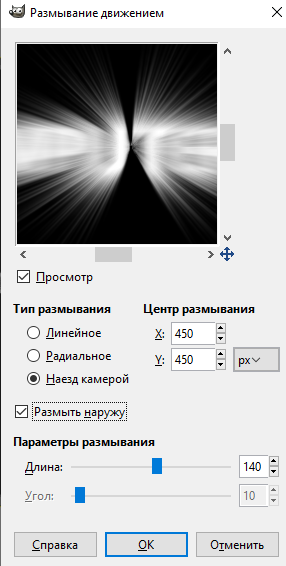 16. Перейдите на слой Текст и в его контекстном меню выберите пункт Альфа-канал в выделение. 17. Создайте новый прозрачный слой с именем Свечение и перейдите на него. 18. Далее, увеличьте выделение до 2 px на вкладке Выделение - Увеличить, залейте это выделение плоским белым цветом и снимите выделение 19. Затем примените фильтр Гауссово размывание со значением, равным 10, и поменяйте режим наложения слоя на Экран.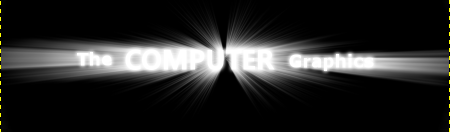 20. Поместите активный слой между слоями Лучи и Текст. 21. Включите видимость слоя Текст, если он был не видим. Выполните команду Цвет - Инвертировать для слоя Текст.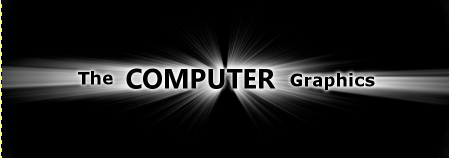 22. Выберите слой Лучи и примените к нему коррекционный эффект Цвет - Цветовой баланс со следующими параметрами: Для синего сияния: 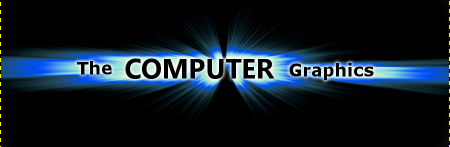 Для оранжевого сияния: 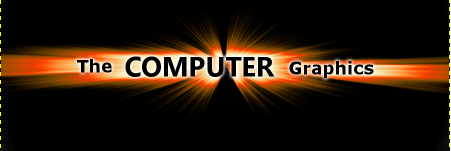 Попробуйте поэкспериментировать и получить разного вида сияния за текстом . 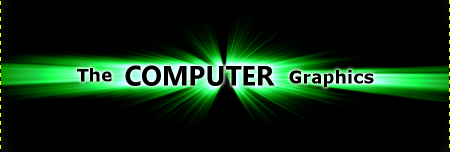 ТеньПолутонаБликиГолубой - Красный+ 100+ 100+100Пурпурный - Зелёный+ 30+ 300Жёлтый - Синий- 30- 30-30ТеньПолутонаБликиГолубой - Красный0- 70- 85Пурпурный - Зелёный+30- 35- 25Жёлтый - Синий+40+30- 50ТеньПолутонаБликиГолубой - Красный+ 100+ 70+ 20Пурпурный - Зелёный+ 50- 300Жёлтый - Синий- 50- 100- 50